18 февраля 2019 года митинг «Мы помним!», посвященный дню освобождения села Бобрышево от немецко-фашистских захватчиков.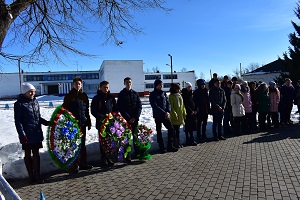 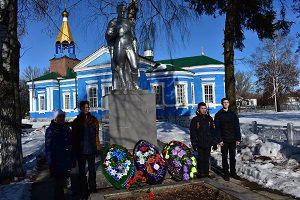 